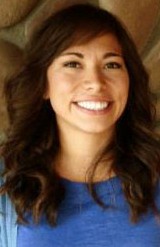 	Ellen PeacockHighlights of Qualifications:Extensive experience with youth in various environmentsAble to communicate effectivelyAmbitiousProfessionalHigh degree of CommitmentWorks well within a group or independentlyExcellent Oral and Written SkillsEducation and DocumentsBachelor of Education – SecondaryMajor: EnglishMinor: Special EducationUniversity of Alberta 							December 2012Edmonton, ABGrande Prairie Regional College (transfer program)			2008 – 2010Grande Prairie, ABProfessional History	Tegler Youth Center – Kids in Action						April 2013 - CurrentEdmonton, AB						Youth Worker - Supervisor: Kids in ActionPlanning and Organizing for activities, children’s church and lessonsRun programs and interact with childrenRun various programs, physical activities and lessonsWrite stories, curriculum and skits. Editing stories, plays, curriculum and skits.Continual collaboration to improve program and make the experience beneficial for all of our kidsMother Earth Children’s Charter School				January 2013 - April 2013Stony Plain, AB					Substitute Teacher: Kindergarten-Grade 9Follow the lesson plans given by the absent teacher.Creating activities and educational games for students in case the teacher was unable to leave detailed lesson to followMaintaining a healthy classroom environment where students are able to learn, therefore classroom management.Developed a better understanding of various classrooms and lessonsSpark Watch 									2007 - 2013Grande Prairie, Alberta 							Weyerhaeuser Planning for jobs, decide the most efficient order to complete tasks for a job and make decisions with the people you are assigned to the job withWorking closely with others, must make decisions as a group, communicate for the safety of all the workers in the area, work as a team to be efficient, work long hoursWork individually, completing clean  up jobs, must plan and make safe decisions while completing work Work completed under low supervision, most work is completed as an individual, the team will decide the best approach to a job and then an individual is responsible for their part which is usually completed in a different areaPracticum ExperienceAPT										Winter 2012Edmonton, Alberta						Holy Trinity Senior High School Mentor Teacher: Sue Leveille 					ELA 30-1, ELA 20-1, RE25Increased development of lessons that engage and promote discussionIncreased understanding of classroom dynamics and classroom managementOrganized and planned an awareness week about residential schools, created games and had prizes that encouraged student participationAssisted in the First Nations Metis Inuit group, had lunch and participated in the activities that were held for studentsInvited by mentor after the completion of my APT to speak to her Religion 35 class about my experience in missions IPT 										Winter 2011Edmonton, Alberta								St. Joe’s High SchoolMentor Teacher: Kathy Solomon-Marjan 					ELA 10-2, ELA 20-2Assisted in the First Nations Metis Inuit group through participation and communication, helping students with homework/assignmentsHelped with the Stations of the Cross by organizing costumes and dressing the actorsTaught in a assisted learning program, where assignments were modified and students required extra assistance in various areas of learningLearned how to develop an appropriate lesson plan and how to successfully implement it within the classroomVolunteer Experience:Christian Fellowship Youth Group (ages 12-18) – Youth Leader 			2007-2011Grande Prairie, ABTravelled with the youth on international trips to Haiti, assisted in keeping youth organized and orderly, discussed and reflected with youth as they faced challenges during the tripOrganized games and activities for the weekly meetingWorked as a mentor, built relationships with the youthChristian Fellowship Children’s Camp (ages 7-12) and Teen Camp (ages 12-18) Counsellor Grande Prairie, AB									2007-2012Responsible for 5-6 girls who are in my cabin, ensured that the girls are doing routine necessities, wake them up and made sure that they make it to all planned activities on time Reflected with them and provided further instruction on material that was taught during ChapelHelped to resolve issues within group worked as a mediator when/if a problem arose  amongst the campersShiloh Ranch – Teen Camp Counsellor (ages 15-17)			Edmonton, AB 								 August 12-17, 2013Responsible for my campers, and the various activities that planned throughout the dayWorked with at-risk teens who come varying backgrounds (foster homes, adoptive parents, group homes, etc.)Built relationships and maintained a safe environment for everyone Christmas Outreach (various Shelters)Grande Prairie, AB									   2008-2010Organizing and preparing foodServing food and visiting with party guestsCleaning after the parties are completed